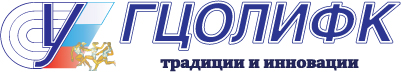 Федеральное государственное бюджетное образовательное учреждение высшего  образования«Российский государственный университет физической культуры, спорта, молодежи и туризма (ГЦОЛИФК)»г. Москва, Сиреневый бульвар, д. 4;  тел./факс (495) 961-31-11, www.sportedu.ru10 мая 2016 г.                                                                                                                        ПРЕСС-РЕЛИЗВсероссийские соревнования по спортивной борьбе среди студентов13-15 мая 2016 года в Универсальном спортивно-зрелищном комплексе Российского государственного университета физической культуры, спорта, молодёжи и туризма (ГЦОЛИФК) состоятся Всероссийские соревнования по спортивной борьбе среди студентов на призы Фонда развития инноваций и модернизации в медицине и спорте "Гераклион". В соревнования включены: вольная, греко-римская, женская борьба и панкратион.Основной целью соревнований является популяризация спортивной борьбы в Российской Федерации; расширение спортивных связей и массового привлечения студенческой молодежи к занятиям физической культурой и спортом; повышение спортивного мастерства студентов; выявление сильнейших спортсменов для участия в международных студенческих соревнованиях.Программа мероприятия:13 мая:10:00-12:00 – предварительные встречи и финалы;12:00-13:00 – торжественная церемония открытия.14 мая:10:00-14:00 – предварительные встречи и финалы;15 мая:10:00 – предварительные встречи и финалы;18:00 – отъезд участников.Дата проведения: 13-15 мая 2016 года.Место проведения: УСЗК РГУФКСМиТ, г. Москва, Сиреневый бульвар, 2.Аккредитация журналистов по телефону: 8(495)961-31-11(доб. 20-19), или e-mail:pr@sportedu.ru.Для аккредитации необходимо предоставить: наименование СМИ, ФИО корреспондентов, гос. номер и марку автомобиля. При себе иметь паспорт.